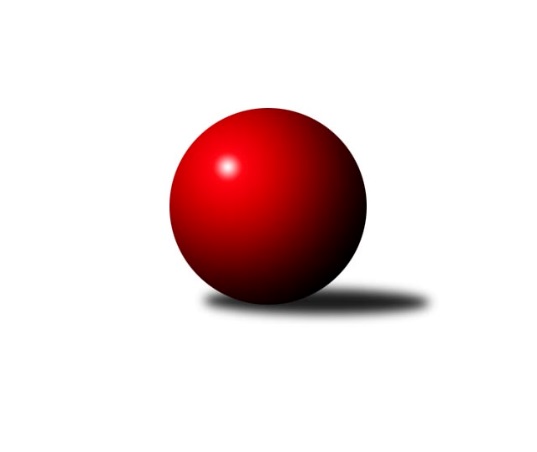 Č.10Ročník 2022/2023	25.11.2022Nejlepšího výkonu v tomto kole: 2543 dosáhlo družstvo: SK Brno Žabovřesky BJihomoravský KP2 sever 2022/2023Výsledky 10. kolaSouhrnný přehled výsledků:KK Moravská Slávia Brno G	- KK Moravská Slávia Brno E	5:3	2538:2496	5.0:7.0	21.11.TJ Slovan Ivanovice 	- SKK Veverky Brno B	7:1	2510:2270	9.0:3.0	21.11.KS Devítka Brno B	- TJ Sokol Brno IV B	2:6	2027:2368	3.0:9.0	23.11.KK Orel Telnice B	- TJ Sokol Husovice E	6:2	2191:1975	8.0:4.0	23.11.KK Slovan Rosice D	- SK Brno Žabovřesky B	3:5	2454:2543	5.0:7.0	24.11.KK Moravská Slávia Brno F	- KK Ořechov	3:5	2225:2248	6.0:6.0	25.11.Tabulka družstev:	1.	KK Moravská Slávia Brno G	10	9	0	1	58.0 : 22.0 	82.0 : 38.0 	 2423	18	2.	KK Moravská Slávia Brno E	10	8	0	2	57.0 : 23.0 	76.0 : 44.0 	 2433	16	3.	SK Brno Žabovřesky B	10	7	1	2	51.0 : 29.0 	72.0 : 48.0 	 2409	15	4.	TJ Slovan Ivanovice	10	6	0	4	48.0 : 32.0 	62.0 : 58.0 	 2341	12	5.	KK Orel Telnice B	10	5	1	4	44.0 : 36.0 	66.0 : 54.0 	 2320	11	6.	KK Moravská Slávia Brno F	10	5	0	5	39.0 : 41.0 	65.0 : 55.0 	 2328	10	7.	TJ Sokol Brno IV B	10	5	0	5	35.0 : 45.0 	60.5 : 59.5 	 2332	10	8.	KK Slovan Rosice D	9	4	0	5	41.0 : 31.0 	62.5 : 45.5 	 2377	8	9.	SKK Veverky Brno B	9	3	0	6	31.0 : 41.0 	46.0 : 62.0 	 2199	6	10.	TJ Sokol Husovice E	10	3	0	7	28.5 : 51.5 	46.0 : 74.0 	 2163	6	11.	KK Ořechov	10	3	0	7	24.5 : 55.5 	41.5 : 78.5 	 2123	6	12.	KS Devítka Brno B	10	0	0	10	15.0 : 65.0 	28.5 : 91.5 	 2026	0Podrobné výsledky kola:	 KK Moravská Slávia Brno G	2538	5:3	2496	KK Moravská Slávia Brno E	Petr Málek	 	 251 	 229 		480 	 2:0 	 384 	 	192 	 192		Radek Probošt	Jan Bernatík	 	 203 	 229 		432 	 2:0 	 387 	 	191 	 196		Zdeněk Sokola	Martina Kliková	 	 199 	 199 		398 	 0:2 	 441 	 	221 	 220		Milan Sklenák	Josef Němeček	 	 197 	 209 		406 	 0:2 	 423 	 	213 	 210		Milan Kučera	Miroslav Oujezdský	 	 196 	 225 		421 	 0:2 	 465 	 	233 	 232		Jiří Bělohlávek	Martin Mikulič	 	 196 	 205 		401 	 1:1 	 396 	 	209 	 187		Zdeněk Pavelkarozhodčí:  Vedoucí družstevNejlepší výkon utkání: 480 - Petr Málek	 TJ Slovan Ivanovice 	2510	7:1	2270	SKK Veverky Brno B	Pavel Lasovský ml.	 	 183 	 193 		376 	 0:2 	 393 	 	189 	 204		František Uher	Pavel Lasovský	 	 209 	 198 		407 	 2:0 	 365 	 	181 	 184		Radek Hnilička	Petr Pokorný	 	 212 	 212 		424 	 2:0 	 354 	 	157 	 197		David Raška	Bohuslav Orálek	 	 233 	 199 		432 	 1:1 	 390 	 	190 	 200		Stanislav Beran	Jan Kučera	 	 208 	 228 		436 	 2:0 	 405 	 	200 	 205		Lubomír Böhm	Zdeněk Čepička	 	 221 	 214 		435 	 2:0 	 363 	 	165 	 198		Jaromíra Čáslavskározhodčí:  Vedoucí družstevNejlepší výkon utkání: 436 - Jan Kučera	 KS Devítka Brno B	2027	2:6	2368	TJ Sokol Brno IV B	Josef Kaderka	 	 124 	 99 		223 	 0:2 	 402 	 	213 	 189		Jiří Žák	Petr Juránek	 	 212 	 205 		417 	 2:0 	 380 	 	196 	 184		Ivona Hájková	Pavel Letocha	 	 153 	 154 		307 	 0:2 	 370 	 	186 	 184		Jiří Josefík	Stanislav Barva	 	 182 	 211 		393 	 1:1 	 367 	 	187 	 180		Libuše Janková	Vítězslav Kopal	 	 166 	 176 		342 	 0:2 	 414 	 	205 	 209		Rudolf Zouhar	Jaromír Teplý	 	 170 	 175 		345 	 0:2 	 435 	 	210 	 225		Jaroslav Komárekrozhodčí:  Vedoucí družstevNejlepší výkon utkání: 435 - Jaroslav Komárek	 KK Orel Telnice B	2191	6:2	1975	TJ Sokol Husovice E	Alena Dvořáková	 	 203 	 223 		426 	 2:0 	 338 	 	169 	 169		Klaudie Kittlerová	Josef Hájek	 	 182 	 189 		371 	 2:0 	 283 	 	134 	 149		Jiří Vítek	Jiří Hrazdíra st.	 	 165 	 157 		322 	 0:2 	 400 	 	198 	 202		Robert Pacal	Marta Hrdličková	 	 152 	 150 		302 	 0:2 	 337 	 	162 	 175		Karel Gabrhel	Milan Doušek	 	 178 	 187 		365 	 2:0 	 316 	 	156 	 160		Hana Mišková	Robert Zajíček	 	 199 	 206 		405 	 2:0 	 301 	 	166 	 135		Milena Minksovározhodčí:  Vedoucí družstevNejlepší výkon utkání: 426 - Alena Dvořáková	 KK Slovan Rosice D	2454	3:5	2543	SK Brno Žabovřesky B	Anastasios Jiaxis	 	 200 	 198 		398 	 0:2 	 438 	 	216 	 222		Marek Černý	Radek Hrdlička	 	 207 	 207 		414 	 2:0 	 382 	 	198 	 184		Zdeněk Vladík	Radim Švihálek	 	 218 	 204 		422 	 1:1 	 410 	 	184 	 226		Antonín Zvejška	Ľubomír Kubaský	 	 199 	 185 		384 	 0:2 	 469 	 	237 	 232		Vítězslav Krapka	Adam Šoltés	 	 230 	 217 		447 	 2:0 	 399 	 	183 	 216		Zdeněk Kouřil	Roman Rychtárik	 	 199 	 190 		389 	 0:2 	 445 	 	220 	 225		Radim Jelínekrozhodčí:  Vedoucí družstevNejlepší výkon utkání: 469 - Vítězslav Krapka	 KK Moravská Slávia Brno F	2225	3:5	2248	KK Ořechov	Lenka Indrová	 	 221 	 200 		421 	 2:0 	 344 	 	160 	 184		Pavel Porč	Marika Celbrová	 	 194 	 215 		409 	 2:0 	 356 	 	164 	 192		Dalibor Šmíd	Josef Polák	 	 153 	 132 		285 	 0:2 	 386 	 	203 	 183		Libor Čížek	Jan Vrožina	 	 192 	 195 		387 	 1:1 	 377 	 	199 	 178		Jitka Bukáčková	Lenka Valová	 	 161 	 171 		332 	 1:1 	 356 	 	189 	 167		Lubomír Pár	Dan Vejr	 	 204 	 187 		391 	 0:2 	 429 	 	215 	 214		Petr Smejkalrozhodčí:  Vedoucí družstevNejlepší výkon utkání: 429 - Petr SmejkalPořadí jednotlivců:	jméno hráče	družstvo	celkem	plné	dorážka	chyby	poměr kuž.	Maximum	1.	Radim Jelínek 	SK Brno Žabovřesky B	438.44	296.8	141.6	6.9	4/5	(465)	2.	Miroslav Oujezdský 	KK Moravská Slávia Brno G	429.17	294.4	134.8	7.8	3/4	(456)	3.	Jan Bernatík 	KK Moravská Slávia Brno G	428.21	290.0	138.3	6.0	4/4	(476)	4.	Jiří Bělohlávek 	KK Moravská Slávia Brno E	426.21	300.5	125.7	6.2	4/4	(465)	5.	Petr Juránek 	KS Devítka Brno B	425.82	290.2	135.6	9.0	3/3	(490)	6.	Zdeněk Pavelka 	KK Moravská Slávia Brno E	420.58	287.0	133.5	8.8	4/4	(460)	7.	Radek Hrdlička 	KK Slovan Rosice D	418.47	301.3	117.1	11.4	3/3	(445)	8.	Vítězslav Krapka 	SK Brno Žabovřesky B	417.58	285.7	131.9	7.3	4/5	(469)	9.	Alena Dvořáková 	KK Orel Telnice B	415.86	297.5	118.4	8.1	5/5	(452)	10.	Marek Černý 	SK Brno Žabovřesky B	415.45	284.0	131.5	7.4	5/5	(438)	11.	Jaroslav Komárek 	TJ Sokol Brno IV B	413.76	286.1	127.7	8.2	5/5	(485)	12.	Petr Vyhnalík 	KK Slovan Rosice D	412.75	292.9	119.9	10.0	3/3	(460)	13.	Robert Pacal 	TJ Sokol Husovice E	411.67	280.5	131.2	7.5	4/4	(454)	14.	Milan Kučera 	KK Moravská Slávia Brno E	411.00	295.9	115.1	8.2	4/4	(446)	15.	Martin Večerka 	KK Moravská Slávia Brno G	410.50	290.7	119.8	11.0	3/4	(440)	16.	Lenka Indrová 	KK Moravská Slávia Brno F	410.13	285.1	125.0	9.7	5/5	(452)	17.	Robert Zajíček 	KK Orel Telnice B	408.04	285.2	122.8	9.2	5/5	(437)	18.	Jiří Jungmann 	KK Moravská Slávia Brno E	406.83	283.5	123.3	6.9	3/4	(437)	19.	Zdeněk Vladík 	SK Brno Žabovřesky B	404.81	286.8	118.0	9.1	4/5	(440)	20.	Martina Kliková 	KK Moravská Slávia Brno G	404.61	274.3	130.3	8.7	3/4	(486)	21.	Zdeněk Čepička 	TJ Slovan Ivanovice 	402.35	285.3	117.1	9.9	4/5	(453)	22.	Karel Brandejský 	KK Moravská Slávia Brno E	401.65	283.2	118.4	8.6	4/4	(459)	23.	Lubomír Böhm 	SKK Veverky Brno B	401.45	281.2	120.3	8.5	5/5	(421)	24.	Zdeněk Kouřil 	SK Brno Žabovřesky B	399.92	285.9	114.0	8.9	5/5	(454)	25.	Bohuslav Orálek 	TJ Slovan Ivanovice 	399.42	289.0	110.4	11.7	5/5	(465)	26.	Stanislav Barva 	KS Devítka Brno B	398.83	276.9	122.0	9.8	2/3	(440)	27.	Václav Vaněk 	KK Moravská Slávia Brno F	398.35	276.4	122.0	9.1	4/5	(438)	28.	Anastasios Jiaxis 	KK Slovan Rosice D	397.33	287.3	110.0	10.6	3/3	(437)	29.	Antonín Zvejška 	SK Brno Žabovřesky B	394.04	287.6	106.4	12.4	5/5	(410)	30.	Libuše Janková 	TJ Sokol Brno IV B	393.94	276.3	117.7	9.4	4/5	(427)	31.	Petr Smejkal 	KK Ořechov	393.79	278.0	115.8	9.9	4/4	(429)	32.	Pavel Zajíc 	KK Slovan Rosice D	393.00	282.2	110.8	11.2	2/3	(416)	33.	Milan Svobodník 	TJ Slovan Ivanovice 	392.40	277.6	114.8	10.8	5/5	(413)	34.	Marika Celbrová 	KK Moravská Slávia Brno F	392.27	285.9	106.3	12.5	5/5	(468)	35.	Jaroslava Hrazdírová 	KK Orel Telnice B	392.25	275.9	116.4	10.3	4/5	(417)	36.	Jiří Žák 	TJ Sokol Brno IV B	392.00	281.0	111.0	12.0	5/5	(440)	37.	Libor Čížek 	KK Ořechov	389.50	272.6	116.9	8.4	3/4	(405)	38.	Adam Šoltés 	KK Slovan Rosice D	389.42	275.4	114.0	12.6	3/3	(447)	39.	Markéta Smolková 	TJ Sokol Husovice E	387.61	275.7	111.9	11.3	3/4	(404)	40.	Josef Němeček 	KK Moravská Slávia Brno G	387.17	278.5	108.7	14.8	3/4	(434)	41.	Roman Rychtárik 	KK Slovan Rosice D	387.00	269.3	117.8	11.3	2/3	(437)	42.	Štěpán Kalas 	KK Moravská Slávia Brno G	386.70	275.5	111.2	12.3	4/4	(452)	43.	Radim Švihálek 	KK Slovan Rosice D	386.44	272.6	113.9	10.4	3/3	(424)	44.	Milan Sklenák 	KK Moravská Slávia Brno E	386.33	272.6	113.8	12.1	3/4	(445)	45.	Milan Doušek 	KK Orel Telnice B	386.15	277.3	108.9	11.9	4/5	(413)	46.	Stanislav Beran 	SKK Veverky Brno B	386.00	274.1	111.9	12.0	5/5	(432)	47.	Radim Pytela 	TJ Slovan Ivanovice 	384.63	276.7	107.9	11.4	4/5	(411)	48.	Robert Ondrůj 	KK Orel Telnice B	384.60	277.5	107.1	14.8	5/5	(423)	49.	Jan Kučera 	TJ Slovan Ivanovice 	383.40	284.3	99.1	12.9	5/5	(436)	50.	Jan Vrožina 	KK Moravská Slávia Brno F	381.20	269.1	112.2	10.6	4/5	(436)	51.	Jozef Pavlovič 	KK Moravská Slávia Brno E	380.67	270.7	110.0	8.0	3/4	(403)	52.	Ľubomír Kubaský 	KK Slovan Rosice D	380.00	263.5	116.5	10.0	2/3	(400)	53.	Jiří Hrdlička 	KK Slovan Rosice D	377.17	277.3	99.8	11.7	3/3	(403)	54.	Pavel Lasovský  ml.	TJ Slovan Ivanovice 	375.70	270.9	104.9	14.6	5/5	(447)	55.	Jiří Martínek 	KS Devítka Brno B	370.50	277.0	93.5	15.3	2/3	(394)	56.	Vladimír Venclovský 	TJ Sokol Brno IV B	370.00	265.1	104.9	13.1	4/5	(417)	57.	Karel Gabrhel 	TJ Sokol Husovice E	368.67	272.7	96.0	14.5	3/4	(397)	58.	Jaroslav Navrátil 	KK Moravská Slávia Brno F	368.50	270.0	98.5	14.1	4/5	(381)	59.	František Uher 	SKK Veverky Brno B	368.40	265.7	102.7	14.4	5/5	(405)	60.	Jan Šustr 	KK Orel Telnice B	363.75	262.4	101.3	13.6	4/5	(398)	61.	Radek Hnilička 	SKK Veverky Brno B	361.90	262.9	99.0	15.0	5/5	(439)	62.	Pavel Porč 	KK Ořechov	358.27	258.5	99.7	13.3	3/4	(380)	63.	David Raška 	SKK Veverky Brno B	356.25	261.9	94.3	17.3	4/5	(383)	64.	Milena Minksová 	TJ Sokol Husovice E	353.40	260.4	93.0	15.8	4/4	(389)	65.	Jiří Hrazdíra  st.	KK Orel Telnice B	352.50	252.1	100.4	16.3	4/5	(404)	66.	Dalibor Šmíd 	KK Ořechov	345.55	247.0	98.5	14.8	4/4	(370)	67.	Hana Mišková 	TJ Sokol Husovice E	337.92	252.0	86.0	16.7	4/4	(377)	68.	Pavel Letocha 	KS Devítka Brno B	330.73	237.8	92.9	13.1	3/3	(358)	69.	Lubomír Pár 	KK Ořechov	329.88	244.8	85.1	20.9	4/4	(356)	70.	Jitka Bukáčková 	KK Ořechov	329.25	237.9	91.4	17.4	4/4	(385)	71.	Martin Staněk 	KS Devítka Brno B	325.67	236.5	89.2	18.5	3/3	(357)	72.	Pavel Medek 	SKK Veverky Brno B	324.58	242.9	81.7	19.8	4/5	(398)	73.	Jiří Vítek 	TJ Sokol Husovice E	320.60	233.6	87.1	18.5	4/4	(344)	74.	Vítězslav Kopal 	KS Devítka Brno B	314.83	224.3	90.6	17.6	3/3	(382)	75.	Zuzana Haklová 	KK Ořechov	311.08	244.1	67.0	25.7	3/4	(320)	76.	Jaromír Teplý 	KS Devítka Brno B	304.83	227.3	77.6	19.6	3/3	(345)	77.	Martin Kyjovský 	KS Devítka Brno B	283.79	202.0	81.8	24.5	2/3	(312)	78.	Vlastimil Kužel 	KS Devítka Brno B	267.83	198.7	69.2	28.8	2/3	(285)		Petr Málek 	KK Moravská Slávia Brno G	424.75	293.7	131.1	6.8	2/4	(480)		Martin Mikulič 	KK Moravská Slávia Brno G	423.88	305.0	118.9	12.0	2/4	(444)		Rudolf Zouhar 	TJ Sokol Brno IV B	415.83	289.0	126.8	7.3	3/5	(446)		Petr Pokorný 	TJ Slovan Ivanovice 	407.92	284.8	123.1	7.7	3/5	(425)		Jiří Josefík 	TJ Sokol Brno IV B	407.25	285.5	121.8	9.3	3/5	(442)		Pavel Lasovský 	TJ Slovan Ivanovice 	407.00	284.0	123.0	10.0	1/5	(407)		Jiří Ryšavý 	KK Ořechov	402.00	280.5	121.5	10.3	2/4	(435)		Ivona Hájková 	TJ Sokol Brno IV B	398.83	288.4	110.4	12.3	2/5	(440)		Ferdinand Pokorný 	TJ Slovan Ivanovice 	395.50	297.5	98.0	11.0	2/5	(406)		Lenka Valová 	KK Moravská Slávia Brno F	390.89	272.6	118.3	9.2	3/5	(452)		Dan Vejr 	KK Moravská Slávia Brno F	389.75	284.3	105.5	13.8	3/5	(414)		Josef Patočka 	TJ Sokol Husovice E	386.50	282.5	104.0	11.0	2/4	(396)		Radek Probošt 	KK Moravská Slávia Brno E	384.00	278.0	106.0	15.0	1/4	(384)		Josef Hájek 	KK Orel Telnice B	381.50	269.5	112.0	7.5	2/5	(392)		Karel Krajina 	SKK Veverky Brno B	381.00	265.0	116.0	14.0	1/5	(381)		Hana Remešová 	KK Moravská Slávia Brno G	376.50	276.5	100.0	15.0	2/4	(386)		Jaromíra Čáslavská 	SKK Veverky Brno B	373.89	271.1	102.8	14.6	3/5	(456)		Zdeněk Sokola 	KK Moravská Slávia Brno E	372.00	270.5	101.5	13.5	2/4	(387)		Josef Polák 	KK Moravská Slávia Brno F	367.50	262.8	104.7	12.3	3/5	(460)		Miroslav Krapka 	KK Moravská Slávia Brno F	360.00	254.0	106.0	14.0	1/5	(360)		Milan Krejčí 	TJ Sokol Brno IV B	355.00	264.0	91.0	18.5	2/5	(364)		Miloslav Ostřížek 	SK Brno Žabovřesky B	350.33	251.0	99.3	14.7	3/5	(414)		Bohumil Sehnal 	TJ Sokol Brno IV B	347.00	258.7	88.3	15.2	3/5	(398)		Roman Brener 	TJ Sokol Brno IV B	343.17	257.3	85.8	15.2	2/5	(376)		Klaudie Kittlerová 	TJ Sokol Husovice E	338.00	241.0	97.0	19.0	1/4	(338)		Jakub Rauschgold 	TJ Sokol Husovice E	334.17	236.8	97.3	17.2	2/4	(357)		Marta Hrdličková 	KK Orel Telnice B	328.75	230.0	98.8	14.3	2/5	(353)		Karel Pospíšil 	SK Brno Žabovřesky B	324.50	234.5	90.0	18.5	2/5	(353)		Leona Jelínková 	KK Ořechov	321.00	241.0	80.0	20.0	1/4	(321)		Josef Kaderka 	KS Devítka Brno B	195.00	154.0	41.0	44.0	1/3	(223)Sportovně technické informace:Starty náhradníků:registrační číslo	jméno a příjmení 	datum startu 	družstvo	číslo startu
Hráči dopsaní na soupisku:registrační číslo	jméno a příjmení 	datum startu 	družstvo	25790	Klaudie Kittlerová	23.11.2022	TJ Sokol Husovice E	Program dalšího kola:11. kolo28.11.2022	po	18:00	KK Moravská Slávia Brno E - KK Moravská Slávia Brno F	30.11.2022	st	16:30	TJ Sokol Brno IV B - KK Orel Telnice B	30.11.2022	st	17:00	SK Brno Žabovřesky B - KK Moravská Slávia Brno G	30.11.2022	st	19:00	TJ Sokol Husovice E - KK Slovan Rosice D	1.12.2022	čt	19:00	KK Ořechov - TJ Slovan Ivanovice 	Nejlepší šestka kola - absolutněNejlepší šestka kola - absolutněNejlepší šestka kola - absolutněNejlepší šestka kola - absolutněNejlepší šestka kola - dle průměru kuželenNejlepší šestka kola - dle průměru kuželenNejlepší šestka kola - dle průměru kuželenNejlepší šestka kola - dle průměru kuželenNejlepší šestka kola - dle průměru kuželenPočetJménoNázev týmuVýkonPočetJménoNázev týmuPrůměr (%)Výkon5xPetr MálekMS Brno G4804xPetr MálekMS Brno G120.054801xVítězslav KrapkaŽabovřesky B4691xVítězslav KrapkaŽabovřesky B118.544691xJiří BělohlávekMS Brno E4652xAlena DvořákováTelnice B117.64261xAdam ŠoltésRosice D4474xJaroslav KomárekBrno IV B116.734354xRadim JelínekŽabovřesky B4453xJiří BělohlávekMS Brno E116.34652xMilan SklenákMS Brno E4411xAdam ŠoltésRosice D112.98447